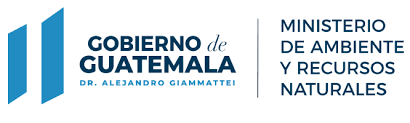 Dirección, Departamento o Unidad en la que labora o laboróNombre completo:NIT:Renglón Presupuestario:                        029                                081  Tipo de solicitud:               certificación de contrato:                            contratos certificados:Fecha de solicitud:                    DÍA:              MES:           AÑO:OBSERVACIONES:Esta solicitud la deberá efectuar con tres días anticipados a la fecha de entrega para los contratistas o excontratistas del MARN central y cinco días anticipados para las Delegaciones Departamentales o Regionales y excontratistas.	             FIRMA: __________________________________	                                                 SOLICITANTE